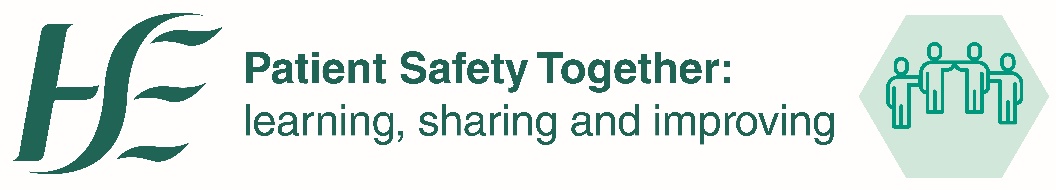 Referral to Patient Safety Together Learning Team** This referral form can be used by staff working in health services in Ireland to refer patient safety learning suggestions for potential development and publishing.Referred from: [insert name] on behalf of [insert team/service/committee]Referral Category:Potential for National Patient Safety Alert □Potential for Patient Safety Supplement □Potential for Patient/Service User or Staff Story □Upcoming QPS Event □QPS Journal Article □Other □Detail: _______________________________________________________________________________________________________________________________________________________________________________________________________________________________________________________________________________________________________________________________________________________________________________________Please include evidence (National and International) to support:[Validated Data / Journal articles / Policy / Case Reviews etc.]____________________________________________________________________________________________________________________________________________________________________________________________________________________________________________________________________________________________________________Please include evidence for any actions or recommendations that are to be included:____________________________________________________________________________________________________________________________________________________________________________________________________________________________________________________________________________________________________________Signed: 									Date: 